РГР № 1Методические указания         В задача №1 и №2 требуется найти положение главных центральных осей и вычислить значения главных центральных моментов инерции.         Главными центральными называются оси, проходящие через центр тяжести, относительно которых осевые моменты инерции имеют экстремальные значения, а центробежный момент инерции обращается в ноль. Моменты инерции относительно главных осей называются главными моментами инерции и обозначаются  J1=Jmax, J2=Jmin.         Ось симметрии и любая ось, ей перпендикулярная, составляют пару главных осей.         В Задаче № 1 необходимо найти положение центра тяжести сечения и провести  через центр тяжести главные центральные оси Оx и Оy.Далее с помощью зависимостей между моментами инерции относительно параллельных осей необходимо найти осевые моменты инерции Jx, Jy и по их значениям определить, какая из осей является осью максимального момента инерции, а какая осью минимального момента инерции, например Jx=J1, , Jy=J2.         В Задаче №2 сечение не имеет осей симметрии. Поэтому величины главных моментов инерции и положение главных центральных осей  определяются по формулам:где α1, α2 - углы, определяющие положение главных осей; Jx , Jy , Jxy - осевые и центробежный моменты инерции относительно произвольных осей, проходящих через центр тяжести.         Решение задачи №2 проводится в следующем порядке:         1. Сечение разбивается на элементы, для которых вычисляются необходимые геометрические характеристики - площади и моменты инерции относительно осей, проходящих через центры тяжести элементов;         2. Находится положение центра тяжести сечения.         3. Через центр тяжести проводятся произвольные оси Оx,Оy и при помощи зависимостей между моментами инерции относительно параллельных осей находятся осевые Jx , Jy  и центробежный Jxy моменты инерции.         4. По формулам (1) вычисляются величины главных моментов инерции и находится положение главных осей  сечения.В графической части работы необходимо начертить в масштабе сечение и указать основные размеры. Представить разбиение сечения на простые элементы, через центры тяжести  которых провести оси Oixi , Oiyi и показать главные центральные оси Ox ,Oy. При решении следует отдельно начертить элементы, входящие в состав сечения, для которых необходимо записать геометрические характеристики с учетом положения в сечении и принятой системы координат. Графическое определение главных моментов инерции производится с помощью круга Мора, который должен быть построен на отдельном листе формата А4.Вариант выполнения работы: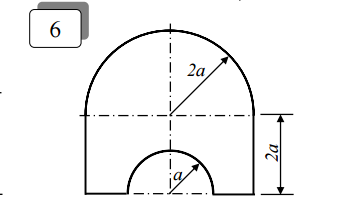 РГР № 2Задача № 1         Для статически определимого стержня ступенчато постоянного сечения  по схеме №… при осевых нагрузках и геометрических размерах по строке №… требуется:         1.Определить опорную реакцию в месте закрепления стержня.         2.Вычислить значения продольных сил и нормальных напряжений в характерных сечениях и построить эпюры этих величин.         3.Найти величины абсолютных удлинений (укорочений) участков стержня и величину общего удлинения (укорочения) стержня в целом.         4.Определить значения осевых перемещений характерных сечений и построить эпюру осевых перемещений.Вариант № 6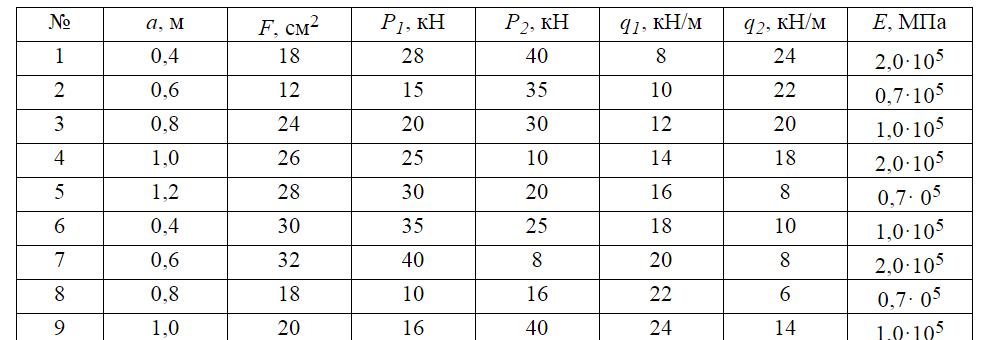 Задача № 2         Для статически неопределимой стержневой системы, состоящей из абсолютно жесткой балки AB и поддерживающих ее стальных стержней 1 и 2 по схеме №…. при геометрических размерах, соотношениях площадей поперечных сечений стержней F2/F1 и величине нормативной нагрузки Р, указанных в строке № …. табл.2, требуется:         1.Определить расчетное значение нагрузки, приняв коэффициент надежности по нагрузке γf = 1,2.         2.Определить усилия в стержнях системы. Собственную массу элементов стержневой системы не учитывать.         3.Подобрать сечения стрежней в виде двух стальных прокатных равнобоких уголков, используя метод расчета по предельным состояниям. При подборе сечений обеспечить заданное соотношение площадей F2/F1. Расчетное сопротивление по пределу текучести стали марки ВСТ3 принять равным 210 МПа, коэффициент условий работы γс = 0,9.         4.Определить величины нормальных напряжений в поперечных сечениях стержней и проверить выполнение условий прочности.         5.Определить величины удлинений стержней, приняв Е=2,1·105 МПа.         6.Определить нагрузку Рт, при которой в системе возникают первые пластические деформации, считая, что материал стержней следует диаграмме Прандтля и имеет предел текучести ?т = 240 МПа.         7.Определить разрушающую нагрузку Рразр, при которой система полностью исчерпывает свою несущую способность.Вариант № 6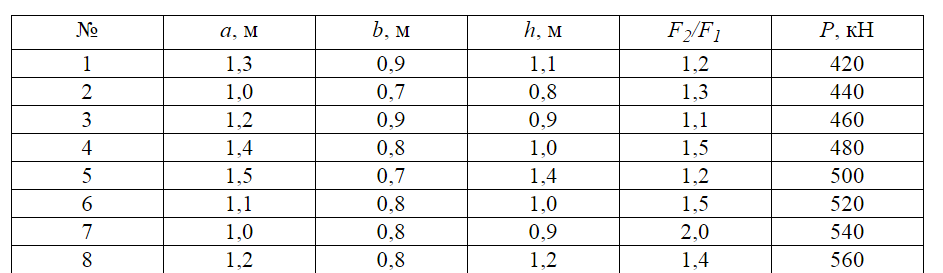 Схемы: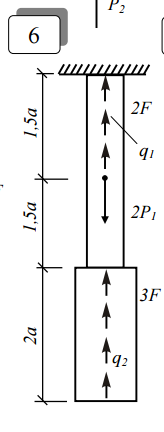 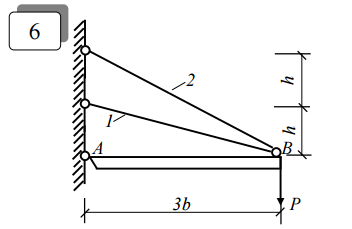 Методические указания к решению задач №1 и №2         При решении задачи № 1 расчет стержня ступенчато постоянного сечения следует начинать с определения опорной реакции с использованием уравнения равновесия ΣX = 0, а начало координат расположить в опорном сечении.         Эпюра продольных сил N строится при помощи метода сечений, для чего необходимо показать характерные сечения по длине стержня. В отсеченной части стержня должна быть показана положительная (растягивающая) продольная сила. Контроль правильности построенной эпюры N следует проводить с использованием дифференциальной зависимости dN/dx=-q(x).   На участках,  где q(x) =0, продольная сила N должна быть постоянной, а на участках, где q(x) = const, продольная сила изменяется по линейному закону.         Эпюра нормальных напряжений строится с использованием формулыσ = N/F. Значения N и σ, полученные в начале и конце характерных сечений, откладываются от оси стержня с указанием знака; производится штриховка эпюр.         Эпюра осевых перемещений u(x) строится с использованием формулы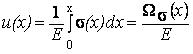   Для определения осевого перемещения в сечении с координатой "x" необходимо вычислить площадь эпюры нормальных напряжений между  опорным сечением и рассматриваемым сечением. Для определения абсолютного удлинения стержня Δl необходимо вычислить всю площадь эпюры нормальных напряжений: .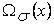 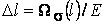          При оформлении графической части работы на листе формата А4 необходимо изобразить стержень с  геометрическими размерами и нагрузками, указать характерные сечения и в выбранном масштабе построить эпюры продольных сил N, нормальных напряжений σ и осевых перемещений u(x).         В задаче № 2 необходимо определить усилия N1 и N2  в стержнях 1 и 2 по методу предельных состояний от действия расчетной нагрузки Ррасч= Рн γf , где Рн - нормативная нагрузка, γf - коэффициент надежности по нагрузке.           Так как задача является статически неопределимой и уравнений равновесия недостаточно для определения неизвестных усилий, то для решения задачи необходимо рассмотреть геометрическую схему деформаций и получить зависимость между абсолютными удлинениями Δl1,  Δl2 :     Δl1 = k1 Δl2         Абсолютные удлинения стержней Δl1,  Δl2 нужно выразить через усилия в стержнях N1, N2 и получить дополнительное уравнение, связывающее между собой усилия в стержнях  N1 = k2N2 , где k2 - коэффициент, зависящий от геометрических параметров системы и соотношения площадей стержней    F2 / F1 .Для определения усилий в стержнях 1 и 2 следует воспользоваться уравнением равновесия ΣМА = 0 и уравнением N1 = k2N2  .         Подбор сечений стержней 1 и 2 производится по формулам: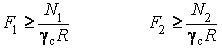          После определения площадей сечений необходимо проверить заданное отношение площадей стержней F2/F1 . Изменив площади поперечных сечений при невыполнении заданного отношения F2/F1 , подбираем по сортаменту сечения стержней 1 и 2 в виде двух равнобоких уголков.            Проверка выполнения условий прочности производится по формулам: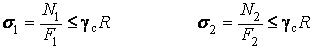         Абсолютные удлинения определяются по формулам: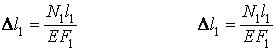 При выполнении пунктов 6,7 принимается упрощенная диаграмма зависимости между напряжениями σ и деформациями  ε (диаграмма Прандтля). Согласно диаграмме Прандтля при  напряжениях в стержнях, равных пределу текучести σт деформации неограниченно возрастают.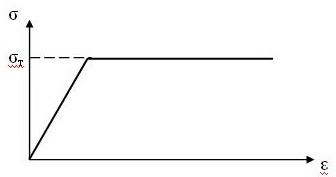          Для определения нагрузки Рт, при которой в системе возникают первые пластические деформации, необходимо согласно проведенному расчету установить наиболее напряженный стержень, в котором при возрастании нагрузки  возникнут напряжения, равные пределу текучести, и соответствующее усилие N = σтF . Тогда усилие во втором стержне определится из равенства  N1 = k2N2, а нагрузка Рт - из уравнения равновесия системы ΣМА = 0.         Для определения разрушающей нагрузки Рразр необходимо рассмотреть предельное состояние системы, при котором в обоих стержнях возникают напряжения, равные пределу текучести σ1 = σт, σ2 = σт и соответствующие усилия N1т = σтF1 , N2т = σтF2 .Разрушающая нагрузка определяется из уравнения равновесия системы в предельном состоянии ΣМА = 0.         В графической части работы необходимо на листе формата А4 изобразить схему статически неопределимой системы с необходимыми геометрическими  размерами, показать нагрузку Р, горизонтальную и вертикальную составляющие опорной реакции в шарнире А и усилия в стержнях N1, N2; показать геометрическую  схему деформации ;начертить диаграмму Прандтля ;изобразить схему стержневой системы с необходимыми геометрическими размерами, показать нагрузку Рразр, усилия в стержнях N1т и N2т,действующие в предельном состоянии.РГР № 3Задача № 1Вариант № 6         Для стержней, балок и стержневых систем по заданию № … (табл.1) при числовых значениях размеров и нагрузок по строке № … (табл.2) требуется:1.Определить опорные реакции;2.Вычислить величины внутренних усилий в характерных сечениях и построить эпюры внутренних усилий.3. Выполняются 3 задачи для балок с прямой осью:1. Консоль.2. 2х шарнирная балка.3. 2х шарнирная балка с консолью.                                                                                                                Таблица 1                                                                                                                  Таблица 2Задача № 2         Рассчитать на прочность по методу предельных состояний двутавровую прокатную балку (схема №6 из задачи №1).         Материал балки сталь ВСт 3. Предел текучести σт = 240 МПа, расчетное сопротивление по пределу текучести R= 210 МПа, расчетное сопротивление при сдвиге Rs = 130 МПа. Коэффициент условий работы γс = 0,9. В табл. 2 приведены нормативные значения нагрузок. Коэффициент надежности по нагрузке γf = 1,2.         1.Подобрать сечение балки из двутавра, используя условие прочности по первой группе предельных состояний.         2.Для сечения балки, в котором действует наибольший изгибающий момент, построить эпюру нормальных напряжений и проверить выполнение условия прочности по нормальным напряжениям.         Для сечения, в котором действует наибольшая поперечная сила, построить эпюру касательных напряжений и проверить выполнение условий прочности по касательным напряжениям.         3.Для сечения балки, в котором M и Q имеют одновременно наибольшие или достаточно большие значения, найти величины главных напряжений и положение главных площадок в стенке на уровне ее примыкания к полке.Схема к задачам: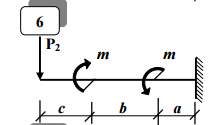 Методические указания к решению задач №1, №2         Расчет статически определимых стержней на изгиб следует начинать с определения опорных реакций из уравнений статики, которые нужно составлять таким образом, чтобы в каждое из них входила бы одна опорная реакция.  Расчетную   схему  балок  с промежуточными   шарнирами  по   схемам №№ 45-52 следует представить в виде поэтажной схемы и определить опорные реакции для несомой и несущей балок.         Эпюры внутренних усилий - изгибающих моментов М, поперечных Q и продольных сил N строятся с использованием метода сечений  устанавливая их законы изменения в пределах рассматриваемых участков стержня, или вычисляя значения М, Q, N на границах участков и следуя следующим правилам:          1.На участках, где q = 0, поперечная сила Q = const, а изгибающий момент M изменяется по линейному закону.         2.На участках, где q = const, поперечная сила Q изменяется по линейному закону, а изгибающий момент М - по квадратной параболе, обращенной выпуклостью в сторону действия нагрузки q.         3.В сечениях, где Q = 0, изгибающий момент М может иметь экстремум.4.В точке  приложения  сосредоточенной  силы  эпюра  Q имеет скачок,равный по величине приложенной в этой точке силе, а эпюра моментов М имеет излом.         5.В точке приложения сосредоточенного момента эпюра М имеет скачок, равный по величине приложенному моменту.         В графической части задания необходимо на отдельном листе формата А4 изобразить схему стержня с геометрическими размерами и приложенными нагрузками , а также определенные из уравнений статики опорные реакции. Для балок по схемам №№ 1-8, №№ 21-44 под схемой стержня в масштабе вычерчиваются эпюры изгибающих моментов М и поперечных сил Q. Для балок по схемам №№45-52 следует показать  также поэтажную схему.         Для консольного ломаного стержня по схемам №№ 9-14, для стержня с криволинейным участком по схемам №№ 15-20 и рамы по схемам №№53-64 вычерчиваются геометрические схемы с указанием размеров и нагрузок и показываются  оси стержня, на которых строятся эпюры изгибающих моментов М, поперечных сил Q и продольных сил N.         Эпюры зашриховываются прямыми линиями, перпендикулярными к оси стержня и указываются знаки внутренних усилий. В пояснительной записке приводятся необходимые расчеты по определению опорных реакций и вычислению значений внутренних усилий в рассматриваемых сечениях стержней.                 При решении задачи № 2 следует показать однопролетную балку по схемам №№ 21-28 и соответствующие эпюры поперечных сил Q и изгибающих моментов M. Сечение балки в виде стального прокатного  двутавра подбирается по требуемому из условия прочности моменту сопротивления Wz > Mрасч/γcR , где Mрасч = Мнормγf  -  расчетное значение наибольшего изгибающего момента, γf - коэффициент надежности по нагрузке, γc - коэффициент условий работы, R - расчетное сопротивление по пределу текучести. По величине требуемого момента сопротивления по сортаменту прокатных профилей подбирается номер двутавра, для которого выписываются необходимые геометрические характеристики : h - высота двутавра, b - ширина полки, d - толщина стенки, t - толщина полки, Jz - момент инерции, Wz - момент сопротивления сечения и статический момент Sz половины сечения. Двутавровое сечение с указанными размерами следует начертить в масштабе и и построить рядом с сечением  эпюры нормальных σ  и  касательных τ напряжений по формулам для сечений с наибольшим изгибающим моментом и с наибольшей поперечной силой. Нормальные и касательные напряжения определяются по формулам,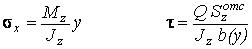 где М и Q - расчетные значения изгибающего момента и поперечной силы в рассматриваемых сечениях.         Проверка условий прочности по нормальным и касательным напряжениям производится по формулам:,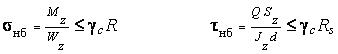 где Wz - момент сопротивления сечения, Sz - статический момент половины сечения относительно нейтральной оси.         Для определения величины главных напряжений и положения главных площадок в стенке в уровне ее примыкания к полке  надо выбрать сечение балки, в котором одновременно M и Q имеют достаточно большие значения (таких сечений может быть несколько). Определив в указанном уровне по формулам нормальные и касательные напряжения, необходимо найти величины главных напряжений σ1 и  σ2 и углы наклона нормалей к главным площадкам: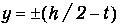 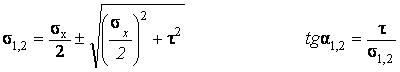          На чертеже следует показать напряжения, действующие на исходных и главных площадках: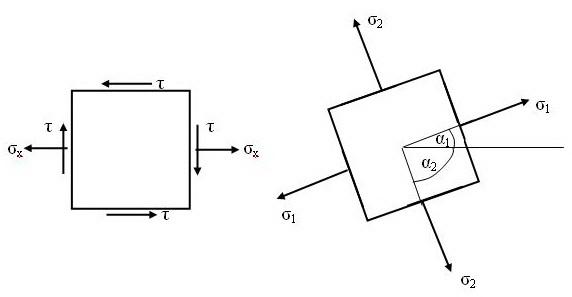 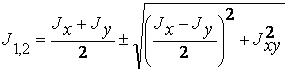 (1)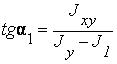 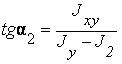 (1)№910111213141516№252627282930313211915212937455317534537292115912542101622303846184638302216102543475531117233139193931231711355474404856412182432203224181245648405334149575131925212519135574941336263442505861420222014658504234267152735435159792397595143352715810162836445260824860524436281610№a, мb, мc, мР1, кНР2, кНq1, кН/мq2,  кН/мm, кН·м13,02,01,0262020123022,02,11,2302020104033,02,22,0403030204042,41,61,0202020102052,02,61,4322415203662,61,21,2363218252572,41,01,0243020184083,02,41,4302418203593,02,81,63535252540103,23,01,64030161642113,42,81,84236181848122,83,02,04540202050